تحت رعاية عمادة الكلية أقامت كلية التربية بالزلفي ممثلة في وكالة الكلية للجودة والتطوير دورة تدريبية بعنوان :( مهارات كتابة الخطاب الرسمي )قدمها سعادة الدكتور صالح الخوالدة . وذلك يوم الاثنين الموافق 18/5/1436ه في قاعة الجودة . وشارك فيها عدد كبير من الإداريين . وكان الهدف منها تنمية مهارات الإداريين في كتابة الخطاب الرسمي.ودارت الدورة حول مجموعة من المحاور ، منها :بيان مفهوم الخطاب .أهمية الخطاب وأنواعه .سمات الخطاب الجيد .مهارات كتابة الخطاب .واختتمت الدورة باستعراض نماذج من الخطابات لتقييمها ونقدها .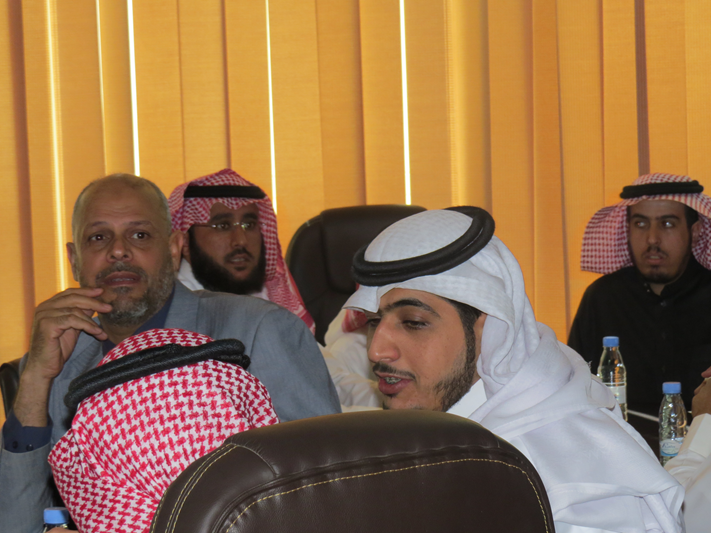 